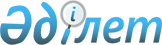 C.C.Қалмырзаев, Б.А.Бұлғақбаев туралыҚазақстан Республикасы Үкіметінің 2004 жылғы 20 наурыздағы N 356 қаулысы      Қазақстан Республикасының Үкіметі қаулы етеді: 

      Сарыбай Сұлтанұлы Қалмырзаев Қазақстан Республикасының Экономикалық және сыбайлас жемқорлық қылмысқа қарсы күрес жөніндегі агенттігінің (қаржы полициясы) төрағасы болып тағайындалсын, бұл қызметтен Болатбек Ақылбайұлы Бұлғақбаев босатылсын.       Қазақстан Республикасының 

      Премьер-Министрі 
					© 2012. Қазақстан Республикасы Әділет министрлігінің «Қазақстан Республикасының Заңнама және құқықтық ақпарат институты» ШЖҚ РМК
				